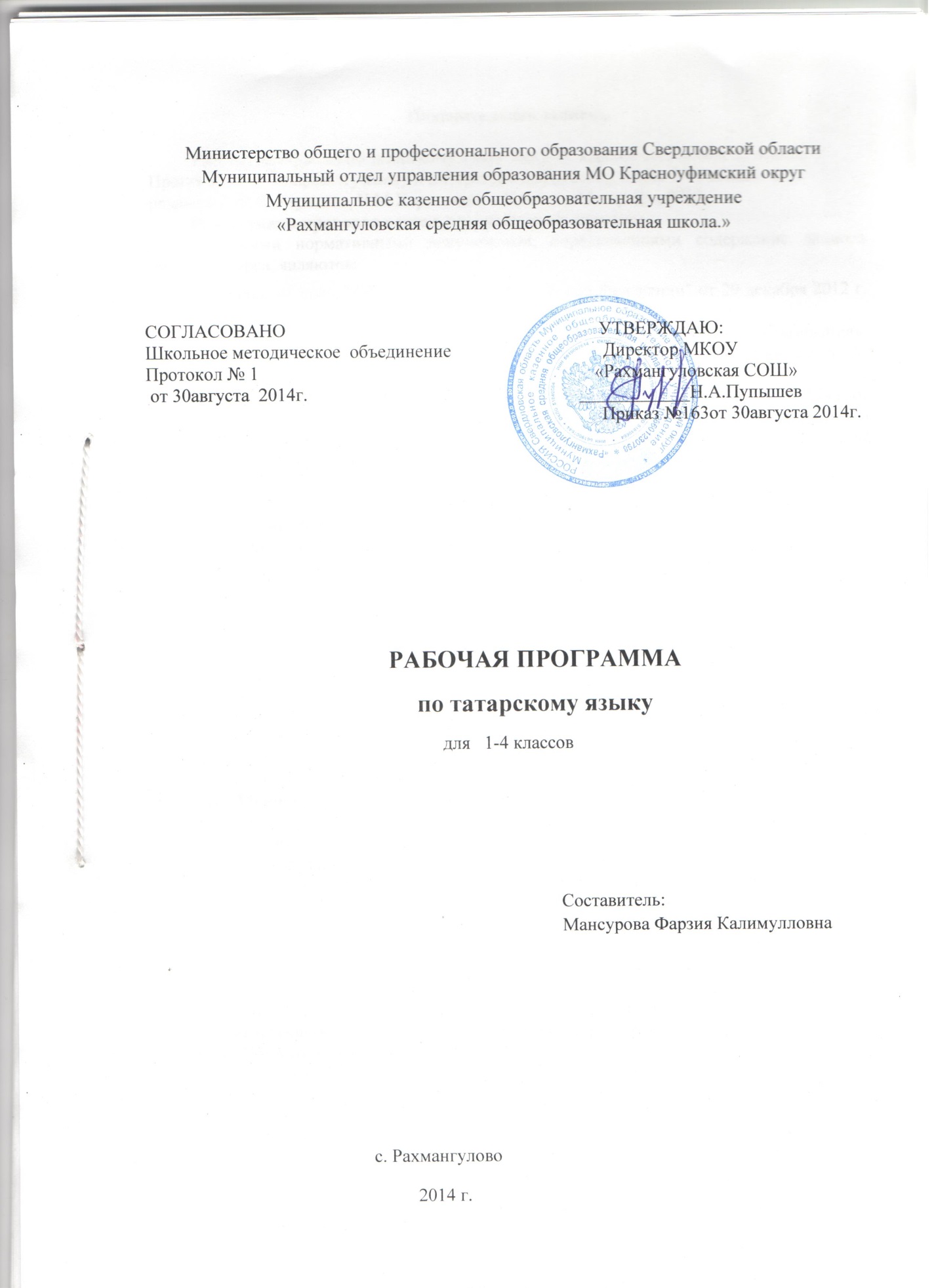                                                   Пояснительная запискаРабочая программа по татарскому языку для 2- 4  классов составлена на основеПрограммы по татарскому языку и литературе для русских школ. 1-11 классы  подредакцией Ф.Ф.Харисова, Ч.М.Харисовой. – Казань: «Магариф», 2010 Нормативно-правовая основа реализации программыОсновными нормативными документами, определяющими содержание данного учебного курса, являются:Федеральный закон "Об образовании в Российской Федерации" от 29 декабря 2012 г. № 273- ФЗ. «Федеральный государственный стандарт начального общего образования», утвержденный приказом Министерства образования и науки РФ от 6 октября 2009г. № 373 и от 26.11.2010г. № 1241.Приказ Министерства образования и науки Российской Федерации № 1241 от 26.11.2010 «О внесении изменений в федеральный государственный образовательный стандарт начального общего образования, утверждённый Приказом Министерства образования и науки Российской Федерации от 06.10.2009 № 373.4. СанПиН 2.4.2. №2821-10 «Санитарно-эпидемиологические требования к условиям и организации обучения в общеобразовательных учреждениях» (зарегистрировано в Минюсте России 03.03.2011 года, рег. №19993);5.  Приказ Минобрнауки России от 06.10.2009 N 373 (ред. от 18.12.2012) "Об утверждении и введении в действие федерального государственного образовательного стандарта начального общего образования" (Зарегистрировано в Минюсте России 22.12.2009 N 15785)6. Приказ Министерства образования и науки Российской Федерации (Минобрнауки России) от 31 марта 2014 г. N 253 "Об утверждении федерального перечня учебников, рекомендуемых к использованию при реализации имеющих государственную аккредитацию образовательных программ начального общего, основного общего, среднего общего образования";7. Письмо Министерства образования и науки Российской Федерации и Департамента государственной политики в сфере общего образования «О Федеральном перечне учебников» от 29 апреля 2014 г. № 08-548;8. Приказ Министерства общего и профессионального образования Свердловской области № 500-И от 31.12.2010 г. «О введении в действие федерального государственного образовательного стандарта начального общего образования в общеобразовательных учреждениях Свердловской области».9. Устав Муниципального казенного общеобразовательного учреждения  «Рахмангуловская средняя общеобразовательная школа» (новая редакция),  утвержден приказом начальника муниципального отдела управления образованием муниципального образования Красноуфимский округ от 22.08.2014г. Пр № 406 зарегистрирован в Межрайонной ИФНС России № 2 по Свердловской области (внесено в ЕГРЮЛ запись  ГРН 2146619015299 от 24.10.14).10. Основная образовательная программа МКОУ «Рахмангуловская  СОШ» начального общего образования , утверждённая приказом директора МКОУ «Рахмангуловская   СОШ» № 235-А от 18.10.2014г.11. Положение о рабочих программах по учебным предметам, утверждённое приказом директора МКОУ «РахмангуловскаяСОШ»   № 163 от 30 08.14.Изучение татарского  языка в школе направлено на достижение следующих целей:формирование умений сознательно и грамотно пользоваться богатыми ресурсами татарского языка в речевой практике, развитие интуиции и "чувства" языка; воспитание уважения к языку, чувства сопричастности к сохранению его самобытности и чистоты, стремления познавать свойства родного слова и совершенствовать свою речь. Достижение указанных целей возможно через решение следующихзадач:дать представление о роли языка в жизни человека, о богатстве и выразительности средств татарского языка, свойствах родного слова;обеспечить первоначальных знаний о системе татарского языка, в частности из  области лексики, фонетики и графики, грамматики татарского языка, а также формирование умений применять эти знания на практике;сформировать орфографические и пунктуационные умения и навыки (в рамках программы);развивать речь учащихся: обогащать их словарный запас, грамматический строй речи, способствовать усвоению орфоэпических норм литературного языка, формировать речевые умения, позволяющие адекватно воспринимать, воспроизводить чужую речь и создавать собственную в устной и письменной форме;способствовать развитию интереса к родному языку, познавательных и творческих способностей детей;Воспитывать у учеников позитивного эмоционально-ценностного отношения к татарскому языку, чувства сопричастности к сохранению его уникальности и чистоты.        В процессе изучения татарского языка у учащихся начальной школы формируется позитивное эмоционально-ценностное отношение к татарскому языку, стремление к его грамотному использованию, понимание того, что правильная устная и письменная речь является показателем общей культуры человека. На уроках татарского языка ученики получают начальное представление о нормах татарского литературного языка и правилах речевого этикета. Место курса в учебном планеНа изучение родного языка в каждом классе (2-4) начальной школы отводится по 1 ч в неделю. Курс рассчитан на 102 ч: во 2—4 классах — по 34 ч (34 учебные недели в каждом классе).                       Виды и формы контроля.Виды: вводный, тематический, промежуточный, итоговый.Формы: самостоятельная работа, контрольное списывание, диктант, изложение, сочинение, письменная самостоятельная работа.Содержание учебного предмета.2 КЛАСС3 КЛАСС4 КЛАССОсновные требования к уровню знаний и умений обучающихся.Обучающиеся должны знать:средства звуковой системы татарского языка: гласные  ударные и безударные, согласные  твердые и мягкие, звонкие и глухие, ударение, слоги; название букв татарской графики, их порядок следования в алфавите, правила обозначения на письме мягких согласных, безударных гласных в двусложных словах, парных звонких и глухих согласных на конце слов, правила переноса слов с одной строки на другую;значимые части слова;основные признаки слова, предложения, текста;обучающиеся должны научиться:анализировать речь: вычленять из текста предложения, из предложений слова, из слов слоги, значимые части слов: корень, окончание; анализировать звуковой состав слова, дифференцируя звуки и определяя их последовательность, выделять голосом ударные слоги, сопоставлять звуковой состав с буквенным (производить звукобуквенный анализ);устанавливать связь слов  в предложении, определять среди них части речи ( имя существительное, имя прилагательное, глагол, предлог);каллиграфически и орфографически правильно, без искажений, замены, пропусков, вставок букв списывать тексты (с печатного и письменного шрифта) объёмом в 40-45 слов, писать под диктовку тексты в 35-40 слов;об употреблении разделительного мягкого знака, большой буквы в именах, отчествах, фамилиях людей, кличках животных, правописании парных звонких и глухих согласных на конце слов, о написании слов с непроизносимыми согласными, о правописании в корнях двусложных слов безударных гласных поверяемых ударением;интонационно и пунктуационно оформлять в устной и письменной речи предложение: соблюдать интонацию конца предложения, употреблять большую букву в начале и точку, вопросительный знак -  в конце предложения;определять тему текста, озаглавливать текст, составлять план текста и использовать его при устном и письменном изложении;членить текст на абзацы, оформлять это членение на письме.Требования к уровню подготовки учащихся.  ПРЕДМЕТНЫЕ различать основные языковые средства: слова, словосочетания, предложения, текста;практически использовать знания алфавита при работе со словарём;выявлять слова, значение которых требует уточнения;различать родственные (однокоренные) слова и формы слова;ориентироваться в заголовке, оглавлении, ключевых словах с целью извлечения информации (уметь читать);осознанно  передавать содержание прочитанного текста, строить высказывание в устной и письменной формах;соблюдать нормы татарского литературного языка в собственной речи и оценивать соблюдение этих норм в речи собеседников (в объёме представленного в учебнике материала);проверять правильность постановки ударения или произношения слова по словарю учебника (самостоятельно) или обращаться за помощью (к учителю, родителям и др.);подбирать синонимы для  устранения повторов в тексте и более точного и успешного решения коммуникативной задачи;оценивать уместность и точность использования слов в тексте;при работе над ошибками осознавать причины появления ошибки и определять способы действий, помогающих предотвратить её в последующих письменных работах;составлять устный рассказ на определённую тему с использованием разных типов речи: описание, повествование, рассуждение;корректировать тексты с нарушениями логики изложения, речевыми недочётами;использоватьприобретённые знания и умения в практической деятельности и повседневной жизни дляобмена мыслями, чувствами в устной и письменной речи (уметь слушать, читать и создавать небольшие тексты/высказывания) в учебных и бытовых ситуациях.МЕТАПРЕДМЕТНЫЕ осознавать цели и задачи изучения курса в целом, раздела, темы;планировать свои действия для реализации задач урока и заданий к упражнениям;осмысленно выбирать способы и приёмы действий при решении языковых задач;следовать при выполнении заданий инструкциям учителя и алгоритмам, описывающим стандартные действия (памятки в справочнике учебника).осуществлять само - и взаимопроверку, находить и исправлять орфографические и пунктуационные ошибки.ориентироваться в соответствующих возрасту словарях и справочниках;дополнять готовые информационные объекты (таблицы, схемы, тексты);с учётом целей коммуникации достаточно точно, последовательно и полно передавать партнёру необходимую информацию как ориентир для построения действия;осуществлять взаимный контроль и оказывать в сотрудничестве необходимую взаимопомощь;адекватно использовать речь и речевые средства для эффективного решения разнообразных коммуникативных задач.ЛИЧНОСТНЫЕосознание языка как основного средства мышления и общения людей;восприятие татарского языка как явления национальной культуры, понимание связи развития языка с развитием культуры татарского народа;понимание богатства и разнообразия языковых средств для выражения мыслей и чувств;внимание к мелодичности народной звучащей речи;положительная мотивация и познавательный интерес к изучению курса татарского языка;	Предметные умения, навыки и способы деятельности, которыми должны овладеть обучающихся в течение учебного года:	в познавательной деятельности:- способствование овладению детьми совокупностью речевых умений для полноценного речевого общения в устной и письменной форме;- формирование осознания татарского языка как особую знаковую систему в контексте с национальной и общечеловеческой культурой;- формирование умения анализировать тексты;- осознания замысла высказывания (зачем говорю);- ориентирования в условиях общения, в речевой ситуации (с кем, кому говорю, при каких обстоятельствах)- планирование речевых действий;- выражение и развертывание мыслей;- осуществлении контроля за речью	в информационно-коммуникативной деятельности:- владение монологической и диалогической речью, развитие способности понимать точку зрения собеседника и признавать право на иное мнение;	в рефлексивной деятельности:- владение навыками контроля и оценки своей деятельности, умением предвидеть возможные результаты своих действий;- организация учебной деятельности: постановка цели, планирование, определение оптимального соотношения цели средств.В результате изучения татарского языка выпускник должен	знать и пониматьСредства звуковой системы татарского языка: гласные ударные и безударные, согласные твердые и мягкие, глухие и звонкие, ударение, слоги;Предложение как единицу речи;Термины и грамматические особенности предложений, различных по цели высказывания:Предложения, различные по интонации (восклицательные, невосклицательные, вопросительные);Оформление предложений в устной и письменной речи(интонация, пауза, знаки препинания – точка, вопросительный и восклицательный знаки);Признаки текста и типы текстов (повествование, описание), опорные слова;Главные члены предложений, связь слов в предложении, различные словосочетания и предложения;Однородные члены предложения;Термины, лексическое значение и основные грамматические признаки (вопрос, число) имени существительного, имени прилагательного, глагола (наклонение), наречия, личных местоимений;Состав слова;Сложные и парные слова;Употребление прописной буквы в именах, отчествах, фамилиях, кличках животных, названиях городов, рек и т.д.УметьИспользовать приобретенные знания и умения в практической деятельности и повседневной жизни для:Выразительности, грамматической правильности, развития активного словаря речи учащихся;Выделения главных членов предложения (грамматической основы, без терминологии) и установления связи слов в предложении;Составления предложений на заданную тему;Использования в устной и письменной речи предложений, различных по цели высказывания и интонации;Оформления предложений и текстов устной и письменной речи;Выделения главных частей речи: имени существительного, имени прилагательного, глагола – по двум признакам – значению и вопросу;Выделения наречия и личных местоимений;Орфографической правильности речи учащихся;Проверки обозначения на письме безударных гласных и парных согласных в корне слова изменением числа и подбором однокоренных слов;Использования алфавита в работе со словарем;Каллиграфически правильного списывания слов, предложений, тестов без пропусков, вставок, искажений букв;Письма под диктовку текстов (40-45 слов) с изученными орфограммами и пиктограммами.Используемые на уроке татарского языка педагогические технологии:- иллюстративно-объяснительная;- игровая;- групповая;- проблемные методы- технология улучшения общеучебных умений;- технология саморазвития;- технологии развивающего обученияУчебно-методическое обеспечение           Татарский язык. Учебник для второго класса четырёхлетней школы с русским языком обучения. Харисов Ф. Ф. Казань: Магариф.2003.        Татарский язык. Учебник для третьего класса четырёхлетней школы с русским языком обучения. Харисов Ф. Ф. Казань: Магариф.2003.       Татарский язык. Учебник для четвертого класса четырёхлетней школы с русским языком обучения. Харисов Ф. Ф. Казань: Магариф.2003.Методическое пособие «Татар теле дәреслегенә методик кулланма» (автор Ф.А.Гафурова)Дополнительная: «Знай и татарский ты язык» (Учебное пособие) Харисова Ч.М.. «Учимся говорить по татарски». Харисова Ч.М.. «Мой первый татарский словарь» (Иллюстрированный татарско- русский тематический словарь) ХарисоваЧ.М.. «Я учу татарский» (100татарских слов в рифмах для детей) Валеева А.В.. «Занимательная грамматика» (Вагизов С.Г.). «Что говорят буквы?» (Алимбекова М.К.). «Наш букварь» - стихи. Дарзаманов З.Х.Печатная пособияТаблицы к основным разделам грамматического материала, содержащегося в программе по татарскому языку.Наборы сюжетных (предметных) картинок в соответствии с тематикой, определенной в программе по татарскому языку (в том числе и в цифровой форме).Словари по татарскому языку: толковый словарь, словарь фразеологизмов, морфемный и словообразовательный словари.Репродукции картин в соответствии с тематикой и видами работы, указанными в программе и методических пособиях по татарскому языку (в том числе и в цифровой форме).2 КЛАСС3 КЛАСС4 КЛАСС№п/пНазвание темыКоличество часов1Повторение3ч2Алфавит1ч3Слог1ч4Гласные звуки2ч5Согласные звуки5 ч6Части речи8 ч7Слово. Антонимы, синонимы, омонимы.2ч8Состав слова1 ч9Предложение1 ч10Главные члены предложения1 ч11Повторение пройденного3 ч12Контрольные диктанты4 ч13Сочинение1 чВсего33 ч№п/пНазвание темыКоличество часов1Повторение4ч2Основное и переносное значение слова1ч3Состав слова 5 ч4Части речи 11 ч5Словосочетание1 ч6Главные члены предложения2 ч7Текст.1 ч8Повторение пройденного2 ч9Контрольные диктанты4 ч10Развитие речи. Сочинение2 чВсего 34 ч№п/пНазвание темыКоличество часов1Повторение6 ч2Части речи16 ч3Синтаксис.Однородные члены предложения.2 ч4Текст1 ч5Повторение пройденного 2 ч6Контрольные диктанты4 ч7Развитие речи.2чВсего33 ч№Дата планТема урокаДәреснеңтемасыДәрес тибыДәрес тибыУку-укыту эшчәнлегенең төрләреУку-укыту эшчәнлегенең төрләреМатериалны үзләштерү буенча планлаштырылган нәтиҗәләрКонтроль төре№фактТема урокаДәреснеңтемасыДәрес тибыДәрес тибыУку-укыту эшчәнлегенең төрләреУку-укыту эшчәнлегенең төрләреМатериалны үзләштерү буенча планлаштырылган нәтиҗәләрКонтроль төре1 чирек1 чирек1 чирек1 чирек1 чирек1 чирек1 чирек1 чирек1 чирек1 чирек1.3.09Предложение. Виды предложенийҖөмлә һәм җөмлә төрләреКабатлау дәресеӘңгәмә, кабатлау, күчереп язуӘңгәмә, кабатлау, күчереп язуБалаларга җөмлә турында мәгълүмәт бирү, укучыларда татар телен өйрәнүгә кызыксыну тәрбияләү, яңа сүзләр хисабына балаларның сүзлек байлыгын арттыру, картинага карап хикәяләүгә өйрәтүне дәвам итүБалаларга җөмлә турында мәгълүмәт бирү, укучыларда татар телен өйрәнүгә кызыксыну тәрбияләү, яңа сүзләр хисабына балаларның сүзлек байлыгын арттыру, картинага карап хикәяләүгә өйрәтүне дәвам итү2. 3.10.0917.09Звук и словоАваз һәм сүзКабатлау дәресеӘңгәмә, кабатлау, күчереп язуӘңгәмә, кабатлау, күчереп язуБалаларга сүз һәм аваз турында беренче мәгълүмәт бирү, яңа сүзләр хисабына балаларның сүзлек байлыгын арттыру, картинага карап хикәяләүгә өйрәтүне дәвам итү. Сүзләрне иҗекләргә бүлү һәм иҗекләп юлдан юлга дөрес күчерергә өйрәтүБалаларга сүз һәм аваз турында беренче мәгълүмәт бирү, яңа сүзләр хисабына балаларның сүзлек байлыгын арттыру, картинага карап хикәяләүгә өйрәтүне дәвам итү. Сүзләрне иҗекләргә бүлү һәм иҗекләп юлдан юлга дөрес күчерергә өйрәтүСүзлек диктанты4.24.09Алфавит АлфавитЯңа белем үзләштерү Алфавитны искә төшерү, сүзләрне төркемнәүАлфавитны искә төшерү, сүзләрне төркемнәүАлфавитны кабатлау, сүзләрне тәртипкә салырга өйрәтүАлфавитны кабатлау, сүзләрне тәртипкә салырга өйрәтү5.01.10Слог Иҗек. Сүзләрне юлдан юлга күчерүКабатлау дәресеРәсем карау, сайлап язу, уку, күчереп язуРәсем карау, сайлап язу, уку, күчереп язуСүзләрне иҗекләргә бүлү һәм иҗекләп юлдан юлга дөрес күчерергә өйрәтүСүзләрне иҗекләргә бүлү һәм иҗекләп юлдан юлга дөрес күчерергә өйрәтү6.08.10Гласны звуки. Твердые и мягкие гласные звуки. Буквы э, е, о, өСузык авазлар. Калын һәм нечкә сузыклар.Бәйләнешле сөйләм үстерү. Э, е, о, ө хәрефләреЯңа белем үзләштерү Таблица белән эш, күчереп язу, төркемнәү Сузык авазларны төркемнәү, сүзләрне чагыштырып уку, нәтиҗә ясау.Әңгәмә, сөйләм төзүТаблица белән эш, күчереп язу, төркемнәү Сузык авазларны төркемнәү, сүзләрне чагыштырып уку, нәтиҗә ясау.Әңгәмә, сөйләм төзүБалаларга сузык  авазлар турында беренче мәгълүмат бирү. Нечкә һәм калын су-зык авазлар белән таныштыру, (а) авазын дөрес әйтүгә ирешү, (ә) авазының дөрес әйтелешенә, язылышына ирешү. Э, е., о, ө хәрефләре булган сүзләрне дөрес язарга өйрәтү, карточкалар белән эшләргә өйрәтү, сүзгә фонетик анализ ясарга өйрәтү.Телдән сөйләм һәм язма сөйләм осталыгы, күнекмәләре булдыруБалаларга сузык  авазлар турында беренче мәгълүмат бирү. Нечкә һәм калын су-зык авазлар белән таныштыру, (а) авазын дөрес әйтүгә ирешү, (ә) авазының дөрес әйтелешенә, язылышына ирешү. Э, е., о, ө хәрефләре булган сүзләрне дөрес язарга өйрәтү, карточкалар белән эшләргә өйрәтү, сүзгә фонетик анализ ясарга өйрәтү.Телдән сөйләм һәм язма сөйләм осталыгы, күнекмәләре булдыру7.22.10Диктант Диктант язуКонтр. дәресҮз-үзеңә контроль ясауҮз-үзеңә контроль ясауДөрес язу күнекмәләрен булдыруДөрес язу күнекмәләрен булдыруДиктант язу8.29.10Работа над ошибками.  Гласные звуки. Буквы я, ю, еХаталар өстендә эш. Иҗекләр. Сузык авазлар. Я, ю, е хәрефләреКабатлау дәресе. Яңа белем үзләштерүХаталарны төзәтү, кагыйдәләргә карата мисаллар язу, карточ калар белән эш. Сузык авазларны төркемнәү, сүзләрне чагыштырып уку, нәтиҗә ясау.Әңгәмә, сөйләм төзүХаталарны төзәтү, кагыйдәләргә карата мисаллар язу, карточ калар белән эш. Сузык авазларны төркемнәү, сүзләрне чагыштырып уку, нәтиҗә ясау.Әңгәмә, сөйләм төзүКагыйдәләрне кабатлау, фикерләү сәләтен үстерү. Нечкә һәм калын сузык авазлар белән таныштыру, карточкалар белән эшләргә өйрәтү.Е, ю, я хәрефләре булган сүзләрне дөрес язарга өйрәтү. сүзгә фонетик анализ ясарга өйрәтү.Кагыйдәләрне кабатлау, фикерләү сәләтен үстерү. Нечкә һәм калын сузык авазлар белән таныштыру, карточкалар белән эшләргә өйрәтү.Е, ю, я хәрефләре булган сүзләрне дөрес язарга өйрәтү. сүзгә фонетик анализ ясарга өйрәтү.2 чирек2 чирек2 чирек2 чирек2 чирек2 чирек2 чирек2 чирек2 чирек2 чирек9.12.11Согласные звуки. Словарный дитантТартык авазлар.Сүзлек диктанты. Й хәрефеЯңа белем үзләштерү дәресеУку, рәсемнәр карау, күнегүләр эшләү, күчереп язу, фонетик анализ ясауУку, рәсемнәр карау, күнегүләр эшләү, күчереп язу, фонетик анализ ясауФонетик анализ ясарга өйрәнү, диалогик сөйләм үстерү, ый, йо, йө, я, ю хәрефләре булган сүзләрне дөрес язарга өйрәтү.Дөрес язу күнекмәләре үткәрүФонетик анализ ясарга өйрәнү, диалогик сөйләм үстерү, ый, йо, йө, я, ю хәрефләре булган сүзләрне дөрес язарга өйрәтү.Дөрес язу күнекмәләре үткәрүСүзлек диктанты10.19.11Согласые звуки. Буквы в, г, к, м, н, ңТартык авазлар. В, г, к, хәрефләреЯңа белем үзләштерү дәресеДөрес  уку, язу күнекмәләре булдыру, сөйләм үстерү, Сөйләм үстерү,  дөрес  уку, язу күнекмә ләре булдыру,Дөрес  уку, язу күнекмәләре булдыру, сөйләм үстерү, Сөйләм үстерү,  дөрес  уку, язу күнекмә ләре булдыру,В,г, к, хәрефләре булган сүзләрне дөрес язарга өйрәтү, балаларда татар теленә мәхәббәт, бер-берсенә ихтирам тәрбияләү, үткән дәрестә өйрәнелгән фразаларны истә калдыру эшен дәвам итү, укытучы үрнәгендә җөмләләрне кабатлап әйтә белергә өйрәтүне дәвам итүВ,г, к, хәрефләре булган сүзләрне дөрес язарга өйрәтү, балаларда татар теленә мәхәббәт, бер-берсенә ихтирам тәрбияләү, үткән дәрестә өйрәнелгән фразаларны истә калдыру эшен дәвам итү, укытучы үрнәгендә җөмләләрне кабатлап әйтә белергә өйрәтүне дәвам итү11.26.11Согласые звуки. Буквы м, н, ң, һ, хТартык авазлар. М, н, ң, һ, х хәрефләреЯңа белем үзләштерү дәресеАвазларны парлап уку, чагыштыру. Аваз ягыннан тикшерү, табышмаклар чишүАвазларны парлап уку, чагыштыру. Аваз ягыннан тикшерү, табышмаклар чишүМ,  н, ң,  һ, х хәрефләре булган сүзләрне дөрес язарга өйрәтү, балаларда татар теленә мәхәббәт, бер-берсенә ихтирам тәрбияләү, үткән дәрестә өйрәнелгән фразаларны истә калдыру эшен дәвам итү, укытучы үрнәгендә җөмләләрне кабатлап әйтә белергә өйрәтүне дәвам итү. Сүзгә фонетик анализ ясарга өйрәтүМ,  н, ң,  һ, х хәрефләре булган сүзләрне дөрес язарга өйрәтү, балаларда татар теленә мәхәббәт, бер-берсенә ихтирам тәрбияләү, үткән дәрестә өйрәнелгән фразаларны истә калдыру эшен дәвам итү, укытучы үрнәгендә җөмләләрне кабатлап әйтә белергә өйрәтүне дәвам итү. Сүзгә фонетик анализ ясарга өйрәтүСүзгә фонетик анализ ясау12.03.12ь, ъ знаки. Словарный диктант ь хәрефе. (нечкәлек һәм аеру билгесе)ъ хәрефе. (калынлык һәм аеру билгесе). Сүзлек диктантыЯңа белем үзләштерү дәресеТиешле хәреф куеп күчереп язу, дөрес  уку, язу күнекмәләре үткәрү, кагыйдәләр уку .Мисаллар язу, күнекмәләре язу, тиешле хәреф куеп күчереп язу, диалог уку, сүзлек диктанты язуТиешле хәреф куеп күчереп язу, дөрес  уку, язу күнекмәләре үткәрү, кагыйдәләр уку .Мисаллар язу, күнекмәләре язу, тиешле хәреф куеп күчереп язу, диалог уку, сүзлек диктанты язуТавышсыз хәрефләр нең калынлык, нечкәлек һәм аеру функцияләрендә куллану үрнәкләре белән таныш тыру. Еш кулланыла торган сүзләрдә нечкә тартыкларны яки иҗекләрне сузык хәрефләре һәм нечкә-лек билгесе белән күрсәтүТавышсыз хәрефләр нең калынлык, нечкәлек һәм аеру функцияләрендә куллану үрнәкләре белән таныш тыру. Еш кулланыла торган сүзләрдә нечкә тартыкларны яки иҗекләрне сузык хәрефләре һәм нечкә-лек билгесе белән күрсәтүСүзлек диктанты13.10.12Контроль диктант Диктант язуКонтр. дәресКагыйдәләрне искә төшерү, диктант язу. Үз-үзеңә контроль ясауКагыйдәләрне искә төшерү, диктант язу. Үз-үзеңә контроль ясауУкучыларның белемен, күнекмә һәм дөрес яза белүләрен тикшерү һәм өлгерешен исәпләүУкучыларның белемен, күнекмә һәм дөрес яза белүләрен тикшерү һәм өлгерешен исәпләүДиктант язу14.17.12Работа над ошибкамиХаталар өстендә эш. Янәшә тартыкларКабатлау . Яңа белем үзләштерү дәресеХаталарны төзәтү, кагыйдәләргә карата мисаллар язу, карточкалар белән эшХаталарны төзәтү, кагыйдәләргә карата мисаллар язу, карточкалар белән эшХаталарны төзәтү, карточкалар белән эшләү. Янәшә тартыклар булган сүзләрне дөрес язырга өйрәтү. Сүзгә фонетик анализ ясарга өйрәтүХаталарны төзәтү, карточкалар белән эшләү. Янәшә тартыклар булган сүзләрне дөрес язырга өйрәтү. Сүзгә фонетик анализ ясарга өйрәтүСүзгә фонетик анализ15.24.12.Повторение пройденногоКабатлауКабатлау .3 чирек3 чирек3 чирек3 чирек3 чирек3 чирек3 чирек3 чирек3 чирек3 чирек16.14.01.Бәйләнешле сөйләм үстерү “Кышкы матурлык”Сөйләм үстерүӘңгәмә, сөйләм төзүӘңгәмә, сөйләм төзүТелдән сөйләм һәм язма сөйләм осталыгы, күнекмәләре булдыруТелдән сөйләм һәм язма сөйләм осталыгы, күнекмәләре булдыруХикәя язу17.21.01Части речи. Имя существительноеСүз төркемнәре турында төшенчә. ИсемЯңа белем үзләштерү дәресеУкытучы сүзе, төшенчә бирү, сүзләргә сораулар кую, күнегәләр эшләү.Укытучы сүзе, төшенчә бирү, сүзләргә сораулар кую, күнегәләр эшләүУкытучы сүзе, төшенчә бирү, сүзләргә сораулар кую, күнегәләр эшләү.Укытучы сүзе, төшенчә бирү, сүзләргә сораулар кую, күнегәләр эшләүСүз төркемнәре турында белемнәрне арттыруСүз төркемнәре турында белемнәрне арттыру18.28.01Имя существительное Изменение имен сущ.по числам. Собственные и нарицательные имена существитель-ныеИсем. Исемнең берлек һәм күплек санда килүе. Уртаклык һәм ялгызлык исемнәрЯңа белем үзләштерү дәресе.Сөйләм үстерүДәреслек, сүзлек белән эш итә белү,танып белү активлыгын үстерүДәреслек, сүзлек белән эш итә белү,танып белү активлыгын үстерүТелдән сөйләм һәм язма сөйләм осталыгы, күнекмәләре булдыру. Уртаклык һәм ялгызлык исемнәр турында белешмә бирүТелдән сөйләм һәм язма сөйләм осталыгы, күнекмәләре булдыру. Уртаклык һәм ялгызлык исемнәр турында белешмә бирүТест19.04.02Изменение имен существитель-ных по падежамИсемнәрнең килеш белән төрләнешеЯңа белем үзләштерү дәресеДәреслек, сүзлек белән эш итә белү,танып белү активлыгын үстерүДәреслек, сүзлек белән эш итә белү,танып белү активлыгын үстерүКилешләр белән таныштыру. Исемнәрне килеш белән төрләндерү күнекмәләрен үстерүКилешләр белән таныштыру. Исемнәрне килеш белән төрләндерү күнекмәләрен үстерүКилеш белән төрләндерү20.11.02Имя прилагательноеСыйфатЯңа белем үзләштерү дәресеУкытучы сүзе, төшенчә бирү, сүзләргә сораулар кую, күнегәләр эшләү Сүзлек  белән эш итә белү активлыгын үстерүУкытучы сүзе, төшенчә бирү, сүзләргә сораулар кую, күнегәләр эшләү Сүзлек  белән эш итә белү активлыгын үстерүПредметларның билгеләрен белдергән һәм нинди? Кайсы? сорауларына җавап булган сүзләр белән таныштыру. Шул сүзләрне, сораулар куеп, җөмлә эчендә табарга өйрәтү. Предметларның билгеләрен белдергән һәм нинди? Кайсы? сорауларына җавап булган сүзләр белән таныштыру. Шул сүзләрне, сораулар куеп, җөмлә эчендә табарга өйрәтү. 21.18.02Глагол ФигыльЯңа белем үзләштерү дәресеУкытучы сүзе, төшенчә бирү, сүзләргә сораулар кую, күнегәләр эшләү Укытучы сүзе, төшенчә бирү, сүзләргә сораулар кую, күнегәләр эшләү Предметларның эшен, хәрәкәтен белдергән һәм Нишли? Нишләде? Нишләр? кебек сорауларына җавап булган сүзләр белән таныштыру. Шул сүзләрне, сораулар куеп, җөмлә эчендә табарга өйрәтү.Фигыльләрнең барлык-юклык формалары турында төшенчә бирү.Предметларның эшен, хәрәкәтен белдергән һәм Нишли? Нишләде? Нишләр? кебек сорауларына җавап булган сүзләр белән таныштыру. Шул сүзләрне, сораулар куеп, җөмлә эчендә табарга өйрәтү.Фигыльләрнең барлык-юклык формалары турында төшенчә бирү.22.25.02Категория времени глаголовФигыльләрнең заман белән төрләнүеЯңа белем үзләштерү дәресеДәреслек, сүзлек белән эш итә белү,танып белү активлыгын үстерү Фигыльләрне табу, сораулар кую, күчереп язуДәреслек, сүзлек белән эш итә белү,танып белү активлыгын үстерү Фигыльләрне табу, сораулар кую, күчереп язуТөрле сорауларга җавап бирә торган сүзләрне аера белергә өйрәтү, сөйләмдә фигыльләрне дөрес кулланырга күнектерү, хәзерге заман фиг-не төрләндерергә өйрәтүТөрле сорауларга җавап бирә торган сүзләрне аера белергә өйрәтү, сөйләмдә фигыльләрне дөрес кулланырга күнектерү, хәзерге заман фиг-не төрләндерергә өйрәтү23.04.03Диктант Диктант язуКонтр. дәресКагыйдәләрне искә төшерү, диктант язу, Үз-үзеңә контроль ясауКагыйдәләрне искә төшерү, диктант язу, Үз-үзеңә контроль ясауУкучыларның белемен, күнекмә һәм дөрес яза белүләрен тикшерү һәм өлгерешен исәпләүУкучыларның белемен, күнекмә һәм дөрес яза белүләрен тикшерү һәм өлгерешен исәпләүДиктант язу24.11.03Работа по ошибкам. Повторение темы глаголХаталар өстендә эш. Фигыль темасын кабатлауКабатлау дәресеХаталарны төзәтү, кагыйдәләргә карата мисаллар язу, карточкалар белән эшХаталарны төзәтү, кагыйдәләргә карата мисаллар язу, карточкалар белән эшХаталарны төзәтү эшен яхшырту, кагыйдәләрне практикада кулланырга өйрәтүХаталарны төзәтү эшен яхшырту, кагыйдәләрне практикада кулланырга өйрәтүТест25.18.03Личные местоименияЗат алмашлыкларыЯңа материал-ны аңлату дәресе Телдән эш, күнегүләр, таблицалар  өстендә язма эш Телдән эш, күнегүләр, таблицалар  өстендә язма эшЗат алмашлыкларын башка сүз төркемнәреннән аеру, аларны телдән һәм язма сөйләмдә дөрес куллануЗат алмашлыкларын башка сүз төркемнәреннән аеру, аларны телдән һәм язма сөйләмдә дөрес куллану4 чирек4 чирек4 чирек4 чирек4 чирек4 чирек4 чирек4 чирек4 чирек4 чирек26.01.04Слово СүзСүзләрне ижекләргә бүлү. Татар теленең ижек калыплары белән таныштыру. Татар телендә сүз басымы белән таныштыру, аны дөрес куерга өйрәнүСүзләрне ижекләргә бүлү. Татар теленең ижек калыплары белән таныштыру. Татар телендә сүз басымы белән таныштыру, аны дөрес куерга өйрәнү27.08.04Слова синонимы, антонимы, омонимы. Словарный диктантСиноним, омоним, антоним сүзләр. Сүзлек диктантыПарлап уку, дөрес язу күнекмәләре үткәрү, сөйләм үстерү,тиешле хәреф куеп күчереп язу.Әңгәмә, сөйләм төзү, хикәя төзү, сүзлек диктанты язуПарлап уку, дөрес язу күнекмәләре үткәрү, сөйләм үстерү,тиешле хәреф куеп күчереп язу.Әңгәмә, сөйләм төзү, хикәя төзү, сүзлек диктанты язуСиноним, омоним, антоним сүзләр турында төшенчә бирү. Аларны тексттан табу, сөйләмдә дөрес һәм урынлы куллана белү. Бәйләнешле телмәр үстерүСиноним, омоним, антоним сүзләр турында төшенчә бирү. Аларны тексттан табу, сөйләмдә дөрес һәм урынлы куллана белү. Бәйләнешле телмәр үстерүСүзлек диктанты28.15.04Работа по картинеРәсем буенча хикәя төзүСөйләм үстерүӘңгәмә, сөйләм төзүӘңгәмә, сөйләм төзүТелдән сөйләм һәм язма сөйләм осталыгы, күнекмәләре булдыру.Телдән сөйләм һәм язма сөйләм осталыгы, күнекмәләре булдыру.Хикәя төзү29.22.04Работа по ошибкам.  Состав слова. Корень. Однокоренные слова. Сүзлек диктантыХаталар өстендә эш. Сүз төзелеше һәм сүз ясалышы. Тамыр. Тамырдаш сүзләрКабатлау. Яңа белем үзләштерү дәресеКүнегүләр эшләү. Дәреслек, сүзлек белән эш итә белү,танып белү активлыгын үстерү, сүзлек диктантыКүнегүләр эшләү. Дәреслек, сүзлек белән эш итә белү,танып белү активлыгын үстерү, сүзлек диктантыҮткәннәрне ныгытуга күнегүләр эшләү. Укучыларны сүз төзелеше, сүз ясалышы белән таныштыру, тамырдаш сүзләрне таный белүҮткәннәрне ныгытуга күнегүләр эшләү. Укучыларны сүз төзелеше, сүз ясалышы белән таныштыру, тамырдаш сүзләрне таный белүСүзлек диктанты30.29.04Текст. Предложение Текст. ҖөмләЯңа белем үзләштерү дәресеДәреслек, сүзлек белән эш итә белү,танып белү активлыгын үстерүДәреслек, сүзлек белән эш итә белү,танып белү активлыгын үстерүБалаларга җөмлә турында беренче мәгълүмәт бирү, укучыларда татар телен өйрәнүгә кызыксыну тәрбияләү, яңа сүзләр хисабына балаларның сүзлек байлыгын арттыру, картинага карап хикәяләүгә өйрәтүне дәвам итүБалаларга җөмлә турында беренче мәгълүмәт бирү, укучыларда татар телен өйрәнүгә кызыксыну тәрбияләү, яңа сүзләр хисабына балаларның сүзлек байлыгын арттыру, картинага карап хикәяләүгә өйрәтүне дәвам итү31.06.05Главные члены предложенияҖөмләдә баш кисәкләр. Ия. ХәбәрЯңа белем үзләштерү дәресеДәреслек, сүзлек белән эш итә белү,танып белү активлыгын үстерүДәреслек, сүзлек белән эш итә белү,танып белү активлыгын үстерүАерым сүзләрдән җөмләләр төзү, сүзләр арасындагы бәйләнешне аңлату. Җөмләдә сүзнең кем яки нәрсә турында баруын һәм алар турында нинди яңалык хәбәр ителүен белдерә торган кисәкләрне күрсәтү.Аерым сүзләрдән җөмләләр төзү, сүзләр арасындагы бәйләнешне аңлату. Җөмләдә сүзнең кем яки нәрсә турында баруын һәм алар турында нинди яңалык хәбәр ителүен белдерә торган кисәкләрне күрсәтү.32.13.05Контроль диктант Контроль диктантКонтр. дәресКагыйдәләрне искә төшерү, диктант язу, Үз-үзеңә контроль ясауКагыйдәләрне искә төшерү, диктант язу, Үз-үзеңә контроль ясауУкучыларның белемен, күнекмә һәм дөрес яза белүләрен тикшерү һәм өлгерешен исәпләүУкучыларның белемен, күнекмә һәм дөрес яза белүләрен тикшерү һәм өлгерешен исәпләүДиктант язу33.20.05Работа по ошибкамХаталар өстендә эшКабатлау дәресеХаталарны төзәтү, кагыйдәләргә карата мисаллар язу, карточ калар белән эшХаталарны төзәтү, кагыйдәләргә карата мисаллар язу, карточ калар белән эшДиктантны укучылар белән бергә җентекләп тикшерү.Хаталарны төзәтү.Охшаш бүтән текстны яздыртуДиктантны укучылар белән бергә җентекләп тикшерү.Хаталарны төзәтү.Охшаш бүтән текстны яздырту34.27.05Повторение пройденного за годЕл буенча  үткәннәрне кабатлау. ЙомгаклауКабатлау дәресе. ЙомгаклауНәтиҗәләр чыгару, рәсемнәр буенча җөмлә төзү, күнегүләр эшләү. Йомгак ясау, чирек билгеләре белән танышуНәтиҗәләр чыгару, рәсемнәр буенча җөмлә төзү, күнегүләр эшләү. Йомгак ясау, чирек билгеләре белән танышуУкучыларда татар телен өйрәнүгә кызыксыну тәрбияләү, яңа сүзләр хисабына балаларның сүзлек байлыгын арттыру. 2нче сыйныфта үткәннәрне кабатлау, йомгак ясауУкучыларда татар телен өйрәнүгә кызыксыну тәрбияләү, яңа сүзләр хисабына балаларның сүзлек байлыгын арттыру. 2нче сыйныфта үткәннәрне кабатлау, йомгак ясау№Үтәлү вакытыТема урокаДәреснеңтемасыДәрес тибыУку-укыту эшчәнлегенең төрләреМатериалны үзләштерү буенча планлаштырылган нәтиҗәләрКонтроль төре№планфактТема урокаДәреснеңтемасыДәрес тибыУку-укыту эшчәнлегенең төрләреМатериалны үзләштерү буенча планлаштырылган нәтиҗәләрКонтроль төре1 чирек1 чирек1 чирек1 чирек1 чирек1 чирек1 чирек1 чирек1.3.09Предложение ҖөмләКабат-лау дәресеӘңгәмә, кабатлау, күчереп язуАерым сүзләрдән җөмләләр төзү, сүзләр арасындагы бәйләнешне аңлату.Бәйләнешле телмәр үстерү2.10.09Звуки и буквы.Гласные и согласные звукиАвазлар һәм   хәрефләр. Сузык һәм тартык авазларКабат-лау дәресеӘңгәмә, кабатлау, күчереп язуБалаларга сүз һәм аваз турында беренче мәгълүмәт бирү, яңа сүзләр хисабына балаларның сүзлек байлыгын арттыру, картинага карап хикәяләүгә өйрәтүне дәвам итүФонетик анализ3. 4.17.0924.09Слова синонимы, антонимы, омонимы. Словарный диктантСиноним, омоним, антоним сүзләр. Сүзлек диктантыПарлап уку, дөрес язу күнекмәләре үткәрү, сөйләм үстерү,тиешле хәреф куеп күчереп язу.Әңгәмә, сөйләм төзү, хикәя төзү, сүзлек диктанты язуСиноним, омоним, антоним сүзләр турында төшенчә бирү. Аларны тексттан табу, сөйләмдә дөрес һәм урынлы куллана белү. Бәйләнешле телмәр үстерүСүзлек диктанты5.01.10Основное и переносное значение словаСүзнең төп һәм күчерелмә мәгънәләреЯңа белем үз-ләштерүДәреслек, сүзлек белән эш итә белү,танып белү активлыгын үстерүУкучыларны сүзләрнең туры һәм күчерелмә мәгънәләре белән таныштыру. Сүзлекләр турында мәгълүмәт бирү һәм алар белән эшләргә өйрәтү. Сүзлек диктантлары язу. Бәйләнешле телмәр үстерү6.08.10Состав слова. Корень. Однокоренные слова Сүз төзелеше һәм сүз ясалышы. Тамыр. Тамырдаш сүзләрЯңа белем үз-ләштерү дәресеДәреслек, сүзлек белән эш итә белү,танып белү активлыгын үстерү, сүзлек диктантыУкучыларны сүз төзелеше, сүз ясалышы белән таныштыру, тамырдаш сүзләрне таный белүСүзлек диктанты7.22.10Контрольный диктант Контроль диктантКонтр. дәресКагыйдәләрне искә төшерү, диктант язу, Үз-үзеңә контроль ясауУкучыларның белемен, күнекмә һәм дөрес яза белүләрен тикшерү һәм өлгерешен исәпләүДиктант язу8.29.10.Работа над ошибками. Окончания. Виды окончанийХаталар өстендә эш. Кушымча. Кушымча төрләреНыгыту дәресе Яңа белем үз-ләштерү дәресеХаталарны төзәтү, кагыйдәләргә карата мисаллар язу, карточ калар белән эшДәреслек, сүзлек белән эш итә белү,танып белү активлыгын үстерүДиктантны укучылар белән бергә җентекләп тикшерү.Хаталарны төзәтү.Охшаш бүтән текстны яздырту Сүз ясагыч кушымчалар белән таныштыруСүз  составы буенча анализ ясау2 чирек2 чирек2 чирек2 чирек2 чирек2 чирек2 чирек2 чирек9.12.11Развитие речиБәйләнешле сөйләм үстерү “Көзге табигать”Сөйләм үстерүӘңгәмә, сөйләм төзүТелдән сөйләм һәм язма сөйләм осталыгы, күнекмәләре булдыру. Бәйләнешле телмәр үстерү10. 19.11Работа над ошибками. Виды окончаний. Словообразовательные окончанияХаталар өстендә эш. Кушымча төрләре. Сүз ясагыч кушымчаларНыгыту дәресеХаталарны төзәтү, кагыйдәләргә карата мисаллар язу, карточ калар белән эшКагыйдәләрне кабатлау, фикерләү сәләтен үстерү. Сүз ясагыч һәм сүз төрләндергеч кушымчалар белән таныштыру. Сүз  составы буенча анализ ясау11. 12.26.1103.12Сложные и парные словаКушма һәм парлы сүзләрЯңа белем үз-ләштерү дәресеТелдән эш, күнегүләр өстендә язма эшКушма һәм парлы сүзләрне танып-белү, бер мәгънәгә ия булуларын искә төшерү.Сүз  составы буенча анализ ясау13.10.12.Контроль диктантКонтроль диктант язуКонтр. дәресҮз-үзеңә контроль ясауДөрес язу күнекмәләрен булдыруДиктант язу1417.12Работа над ошибками. Повторение темы состав словаХаталар өстендә эш.  Сүз төзелеше темасы буенча кабатлауКабатлау дәресеХаталарны төзәтү, кагыйдәләргә карата мисаллар язу, карточ калар белән эшКагыйдәләрне кабатлау, фикерләү сәләтен үстерү. 15.24.12Повторение пройденногоСүз төзелеше темасы буенча кабатлауКабатлау дәресеКагыйдәләрне кабатлау, фикерләү сәләтен үстерү.3 чирек3 чирек3 чирек3 чирек3 чирек3 чирек3 чирек3 чирек16.  14.01Развитие речиБәйләнешле сөйләм үстерү “Мәктәп бакчасында”Сөйләм үстерүӘңгәмә, сөйләм төзүТелдән сөйләм һәм язма сөйләм осталыгы, күнекмәләре булдыру17.21.01Работа над ошибками. Части речи.Хаталар өстендә эш. Сүз төркемнәре турында төшенчә. Кабатлау дәресе. Яңа белем үз-ләштерү дәресеХаталарны төзәтү, кагыйдәләргә карата мисаллар язу, карточкалар белән эш. Укытучы сүзе, төшенчә бирү, сүзләргә сораулар кую, күнегүләр эшләүКагыйдәләрне кабатлау, фикерләү сәләтен үстерү. Сүз төркемнәре турында белемнәрне арттыруМорф. разбор18.28.01Имя существительноеИсем. Исемнәрнең берлек һәм күплек формаларыЯңа белем үз-ләштерү дәресеТелдән эш, күнегүләр, таблицалар  өстендә язма эш Уртаклык һәм ялгызлык исемнәр турында белешмә бирүМорф. разбор19.04.02.Собственные и нарицательные имена существитель-ныеЯлгызлык һәм уртаклык исемнәр Яңа материалны аңлату дәресеТелдән эш, күнегүләр, таблицалар  өстендә язма эшИсемнәрнең берлек –күплек санын, ялгызлык,уртаклык исемнәрен аера белү. Исем нәрнең куштырнаклар эченә алынып язылу очраклары. Җөмләдә исемнәрне дөрес язу һәм  сөйләмдә дөрес кулМорф. разбор20. 21.11.0218.02Изменение имен существитель-ных по падежамИсемнәрнең килеш белән төрләнүеЯңа белем үз-ләштерү дәресеДәреслек, сүзлек белән эш итә белү,танып белү активлыгын үстерүКилешләр белән таныштыру. Исемнәрне килеш белән төрләндерү күнекмәләрен үстерүКилеш белән төрләндерү22. 23.25.0204.03Имя прилагательноеСыйфат. Яңа белем үз-ләштерү дәресеУкытучы сүзе, төшенчә бирү, сүзләргә сораулар кую, күнегәләр эшләү Предметларның билгеләрен белдергән һәм нинди? Кайсы? сорауларына җавап булган сүзләр белән таныштыру. Шул сүзләрне, сораулар куеп, җөмлә эчендә табарга өйрәтү. Синоним, антоним сыйфатлар турында төшенчә бирү. Сыйфатларның җөмләдәге ролеМорф. разбор24.11.03Контрольный диктантКонтроль диктант язуКонтр. дәресКагыйдәләрне искә төшерү, диктант язу, Үз-үзеңә контроль ясауУкучыларның белемен, күнекмә һәм дөрес яза белүләрен тикшерү һәм өлгерешен исәпләүДиктант язу25.18.03Работа над ошибками. ГлаголХаталар өстендә эш. Фигыль.Кабатлау дәресеХаталарны төзәтү, кагыйдәләргә карата мисаллар язу, карточ калар белән эш.Укытучы сүзе, төшенчә бирү, сүзләргә сораулар кую, күнегәләр эшләүХаталарны төзәтү, карточкалар белән эшләү. Предметларның эшен, хәрәкәтен белдергән һәм Нишли? Нишләде? Нишләр? кебек сорауларына җавап булган сүзләр белән таныштыру. Шул сүзләрне, сораулар куеп, җөмлә эчендә табарга өйрәтүМорф. разбор4 чирек4 чирек4 чирек4 чирек4 чирек4 чирек4 чирек4 чирек26.27.01.0408.04Глагол. Категория времени глаголовФигыльләрнең заман белән төрләнешеЯңа белем үз-ләштерү дәресеУкытучы сүзе, төшенчә бирү, сүзләргә сораулар кую, күнегәләр эшләү Предметларның эшен, хәрәкәтен белдергән һәм Нишли? Нишләде? Нишләр? кебек сорауларына җавап булган сүзләр белән таныштыру. Шул сүзләрне, сораулар куеп, җөмлә эчендә табарга өйрәтү.Фигыльләрнең барлык-юклык формалары турында төшенчә бирү. Фигыльләрнең заман белән төрләнүе турында төшенчә бирү28.15.04Частицы Кисәкчә Яңа белем үз-ләштерү дәресеТелдән эш, күнегүләр, таблицалар  өстендә язма эшУкучыларга кисәкчәләр турында төшенчә бирү, аларны җөмләдән танып күрсәтә белү29.22.04Словосочета-ние Сүзтезмә Яңа белем үз-ләштерү дәресеДәреслек, сүзлек белән эш итә белү,танып белү активлыгын үстерү30.29.04Предложение Җөмлә турында төшенчә. Җөмләнең баш һәм иярчен кисәкләреЯңа белем үзләштерү дәресеДәреслек, сүзлек белән эш итә белү,танып белү активлыгын үстерүБалаларга җөмлә турында беренче мәгълүмәт бирүч укучыларда татар телен өйрәнүгә кызыксыну тәрбияләү, яңа сүзләр хисабына балаларның сүзлек байлыгын арттыру, картинага карап хикәяләүгә өйрәтүне дәвам итүСинтаксик анализ31.06.05Члены предложенияҖөмлә кисәкләреЯңа белем үзләштерү дәресеДәреслек, сүзлек белән эш итә белү,танып белү активлыгын үстерүСинтаксик анализ32.13.05Контрольный диктант Контроль диктантКонтр. дәресКагыйдәләрне искә төшерү, диктант язу, Үз-үзеңә контроль ясауУкучыларның белемен, күнекмә һәм дөрес яза белүләрен тикшерү һәм өлгерешен исәпләү.Диктант язу33.20.05Работа над ошибкамиХаталар өстендә эш. Сөйләм һәм текстКабат-лау дәресе. Яңа белем үзләштерү дәресеХаталарны төзәтү, кагыйдәләргә карата мисаллар язу, карточ калар белән эшДиктантны укучылар белән бергә җентекләп тикшерү.Хаталарны төзәтү.Охшаш бүтән текстны яздырту.Синтаксик анализ34.27.05Повторение пройденного за годЕл буенча  үткәннәрне кабатлау. ЙомгаклауКабатлау дәресе Йомгак-лауНәтиҗәләр чыгару, рәсемнәр буенча җөмлә төзү, күнегүләр эшләү Йомгак ясау, чирек билгеләре белән танышуУкучыларда татар телен өйрәнүгә кызыксыну тәрбияләү, яңа сүзләр хисабына балаларның сүзлек байлыгын арттыру. 3нче сыйныфта үткәннәрне кабатлау, йомгак ясау№ДатаТема урокаДәрес темасыДәрес тибыДәрестә кулланылган эш төрләреҮзләштерергә яки камилләштерергә тиешле белем һәм күнекмәләрҮзләштерергә яки камилләштерергә тиешле белем һәм күнекмәләр№План/фактТема урокаДәрес темасыДәрес тибыДәрестә кулланылган эш төрләреҮзләштерергә яки камилләштерергә тиешле белем һәм күнекмәләрҮзләштерергә яки камилләштерергә тиешле белем һәм күнекмәләр1-3 сыйныфларда үткәннәрне кабатлау1-3 сыйныфларда үткәннәрне кабатлау1-3 сыйныфларда үткәннәрне кабатлау1-3 сыйныфларда үткәннәрне кабатлау1-3 сыйныфларда үткәннәрне кабатлау1-3 сыйныфларда үткәннәрне кабатлау1-3 сыйныфларда үткәннәрне кабатлау1-3 сыйныфларда үткәннәрне кабатлау1 чирек1 чирек1 чирек1 чирек1 чирек1 чирек1 чирек1 чирек102.09Звуки и буквыАвазлар һәм хәрефләрКабатлау дәресеТелдән эш, күнегүләр өстендә язма эшАваз белән хәреф арасындагы аерма; хәреф авазның билгесе булып йөрү. Сүзлек диктанты209.09Гласные звукиСузык авазларКабатлау дәресеТелдән эш, күнегүләр өстендә язма эшКалын һәм нечкә сузыклар. Сингармонизм законы. Татар теленең үзенчәлекле сузыклары. Татар һәм рус теллә рендә бу сүзыкларның әйтелеш үзенчәлекләре.316.09Согласные звукиТартык авазларКабатлау дәресеТелдән эш, күнегүләр өстендә язма эшЯңгырау һәм саңгырау тартыклар. Татар теленең үзенчәлекле тартыклары, аларның дөрес язылышы. [w], [гъ], [къ], [х], [ч] тартыкларын дөрес әйтү, аларныбелдерә торган хәрефләрнең язылышыСүзлек диктанты423.09Буквы ъ и ь. Закреплениеъ һәм ь хәрефләреНыгыту дәресеКабатлау дәресе Укучыларның белемнәрен тикшерү дәресеТелдән эш, күнегүләр өстендә язма эшЪ, ь хәрефләренең аеру билгесе булып килүе, тартыкның ь, ъ белдерү, иҗекнең нечкәлеген белдерү өчен кулланылуы23 нче күнегү, яттан язу5, 630.0907.10Сложные и парные словаКушма һәм парлы сүзләрКабатлау дәресеТелдән эш, күнегүләр өстендә язма эшКушма һәм парлы сүзләрне танып-белү, бер мәгънәгә ия булуларын искә төшерү. Сүзлек диктанты718.10Контрольный диктантКонтроль диктант”Икмәк”Контроль дәресКонтроль диктант825.10Работа над ошибками. Синонимы, антонимы, омонимыХаталар өстендә эш.Синоним.Антоним һәм омонимнарКабатлау дәресеТелдән эш, күнегүләр өстендә язма эшСиноним, антоним һәм омонимнар танып-белү, куллана белү77 нче күнегүдәге шигырьне яттан язуМ  О  Р  Ф  О  Л  О  Г  И  ЯМ  О  Р  Ф  О  Л  О  Г  И  ЯМ  О  Р  Ф  О  Л  О  Г  И  ЯМ  О  Р  Ф  О  Л  О  Г  И  ЯМ  О  Р  Ф  О  Л  О  Г  И  ЯМ  О  Р  Ф  О  Л  О  Г  И  ЯМ  О  Р  Ф  О  Л  О  Г  И  ЯМ  О  Р  Ф  О  Л  О  Г  И  Я2 чирек2 чирек2 чирек2 чирек2 чирек2 чирек2 чирек2 чирек908.11Имя существительное. Собственные и нарицательные имена существительныеИсем. Ялгызлык һәм уртаклык исемнәр Яңа материалны аңлату дәресеТелдән эш, күнегүләр, таблицалар  өстендә язма эшИсемнәрнең берлек –күплек санын, ялгызлык,уртаклык исемнәрен аера белү. Исем нәрнең куштырнаклар эченә алынып язылу очраклары. Җөмләдә исемнәрне дөрес язу һәм  сөйләмдә дөрес кул1015.11Склонение имен существительныхИсемнәрнең килеш белән төрләнеше. Яңгырау һәм саңгырау тартыкларга беткән исем-нәрнең килеш белән төрләнешеКатнаш дәресТелдән эш, күнегүләр, таблицалар  өстендә язма эшИсемнәрнең килешләренең исемнәрен, сорауларын белү. Исемнәрне килеш белән төрләндерү, сүзләрне бер-берсенә бәйләп, җөмлә төзү өчен кирәклеген төшенү. Яңгырау һәм саңгырау тар- тыкларга һәм сузыкка бет кән, күплек сандагы  исем нәрнең төрләнү үзенчәлекләре1122.11Склонение имен существительныхБорын авазларына беткән исемнәрнең килеш белән төрләнешеКатнаш дәресТелдән эш, күнегүләр, таблицалар  өстендә язма эшБорын авазларына беткән исемнәрнең килеш белән төрләнү үзенчәлекләре15 минутлык тикшерү диктанты1229.11Повторение темы имен существительныхИсем темасын кабатлауБелемнәрне йомгаклау һәм системага салу дәресеТелдән эш, күнегүләр, тестлар  өстендә язма эшИсемнәргә морфологик анализ ясау тәртибен өйрәнү.149 нчы күнегүдәге шигырьне яттан язу1306.12Имена прилагательныеСыйфатЯңа теманы аңлатуТелдән эш, күнегүләр, таблицалар  өстендә язма эшСыйфатларны танып белү. Сыйфатланмыш турында искә төшерү. Җөмләдә сый –фатларны дөрес язу һәм  сөйләмдә дөрес куллану1413.12Степени сравнения  прилагательныхСыйфат дәрәҗәләреКатнаш дәресТелдән эш, күнегүләр, таблицалар  өстендә язма эшС-тның дәрәҗә формалары, аларның дөрес язылышы. Рус телендәге сыйфат дәрәҗәләренең аермасы176 нчы күнегүдәге шигырьне яттан язу1520.12Контрольный диктантКонтроль диктант “Кыш килде”КонтрольДөрес язу күнекмәләре булдыруКонтроль диктант1627.12Работа над ошибками. ПовторениеХаталар өстендә эш. Сыйфатларны кабатлауДәрес – экскурсияТелдән эш, күнегүләр, тестлар өстендә язма эшСыйфатларга морфологик анализ ясау тәртибен өйрәнүТест (5 мин)3 чирек3 чирек3 чирек3 чирек3 чирек3 чирек3 чирек3 чирек1717.01Глагол ФигыльЯңа материалны аңлатуТелдән эш, күнегүләр, таблицалар  өстендә язма эшФигыльнең танып белү, сораулары, эш, хәл, хәрәкәтне белдерүе; 1824.01Повелительное наклонение глаголовБоерык фигыльЮклыктагы боерык фигыльләрнең зат-сан белән төрләнеше.Катнаш дәресУзган материалны ныгыту дәресеТелдән эш, күнегүләр, таблицалар  өстендә язма эшБоерык фигыльләр, мәгънәләре, зат-сан белән төрләнеше, текстан табу, сөйләмдә тиешле интонация белән куллану;243 нчы күнегү -дәге шигырьне яттан язу1931.01Изъявительное наклонение глаголовХикәя фигыль. Хикәя фигыльләрнең заман белән үзгәрүеКатнаш дәресТелдән эш, күнегүләр, таблицалар  өстендә язма эшХәзерге заман хикәя фигыль формаларын аера белү; зат-сан белән төрләнүе, сөйләмдә дөрес куллану2007.02Развитие речи “Мое любимое время года”Бсү. “Яраткан мизгелем”Бсү.Кабатлау дәресеТелдән эш, күнегүләр өстендә язма эш Монологик сөйләм үстерү Татар һәм рус телләрендә кушымча ялгау тәртибе һәм үзенчәлекләре. Ясагыч һәм мөнәсәбәт белдерүче кушымчалар (исем-күплек, килеш; фигыль – юклык, заман, зат- сан). Тамырдаш сүзләрне аера белү2114.02Работа над ошибками. Повторение темы глаголХаталар өстендә эш. Фигыль темасын кабатлау (118 -121 бит-ләр )Белемнәрне йомгак-лау һәм системага салу дәресеТелдән эш, күнегүләр, тестлар өстендә язма эш2221.02Наречие РәвешЯңа теманы аңлату дәресеТелдән эш, күнегүләр, таблицалар  өстендә язма эшРәвешне таный белү2328.02Личные местоименияЗат алмашлыкларыЯңа материалны аңлату дәресе Телдән эш, күнегүләр, таблицалар  өстендә язма эшЗат алмашлыкларын башка сүз төркемнәреннән аеру, аларны телдән һәм язма сөйләмдә дөрес куллану2407.03Склонение личных местоимений по падежамЗат алмашлыклары-ның килеш белән төрләнешеКатнаш дәресТелдән эш, күнегүләр, таблицалар  өстендә язма эшЗат алмашлыкларын килеш белән төрләндерү, сүзләрне бер-берсенә бәйләп, җөмлә төзү өчен кирәклеген төшенү2514.03Контрольный диктантКонтроль диктант“Кыш килде”Контроль дәресКонтроль диктант2621.03Работа над ошибками. Закрепление Хаталар өстендә эш. Ныгыту дәресеМорфология бүлеген кабатлауДәрес – сәяхәт (Белем-нәрне йомгак-лау һәм системага салу дәресе)Телдән эш, күнегүләр, тестлар өстендә язма эшТест (5 мин)4 чирек4 чирек4 чирек4 чирек4 чирек4 чирек4 чирек4 чирек2704.04ИзложениеИзложениеБсүЭчтәлекне аңлау, төшенү күнекмәләре булдыруИзложение язу2811.04Работа над ошибками. повторениеХаталар өстендә эш. Морфологияне кабатлауБелемнәрне йомгаклау һәм системага салу дәресеТелдән эш, күнегүләр, тестлар өстендә язма эшМорфология буенча ел буе алган белемнәрне ныгыту2918.04Однородные члены предложенияҖөмләнең тиңдәш кисәкләре.Тиңдәш кисәкләр янында тыныш билгеләрнең куелышы.Яңа материалны аңлату дәресеТелдән эш, күнегүләр, таблицалар  өстендә язма эшҖөмләнең тиңдәш кисәклә- рен танып белү, билгеләү. Алар янында җыючы һәм каршы куючы теркәгечләрне куллану.3025.04Повторение Синтаксисны кабатлауБелемнәрне йомгаклау һәм системага салу дәресеТелдән эш, күнегүләр, тестлар өстендә язма эшСинтаксистан  буенча ел буе алган белемнәрне ныгытуТест (10 мин)3102.05Текст. Текст. Терәк сүзләрЯңа материалны аңлату дәресеТелдән эш, күнегүләр, тестлар өстендә язма эшТекстның башлам, төп өлешләре һәм ахырын аера белү3216.05Контрольный диктантКонтроль диктантКонтроль дәресДөрес язу күнекмәләрен булдыру.Контроль диктант3323.05Работа над ошибкамиХаталар өстендә эшБелемнәрне тикшерү һәм коррекциягә салу дәресеҮткәннәрне ныгытуга күнегүләр эшләүДиктантны укучылар белән бергә җентекләп тикшерү.Хаталарны төзәтү.Охшаш бүтән текстны яздырту.3430.05Итоговый урокЙомгаклау. Гомумиләште-реп кабатлау.Белем-нәрне йомгак-лау һәм система-га салу дәресе